пункт 33(15) ПП РФ №570 от 05.07.2013г. Информация за 2021г. об основных технико-экономических параметрах деятельности теплоснабжающей организации и теплосетевой организации в ценовых зонах теплоснабжения включает сведения: 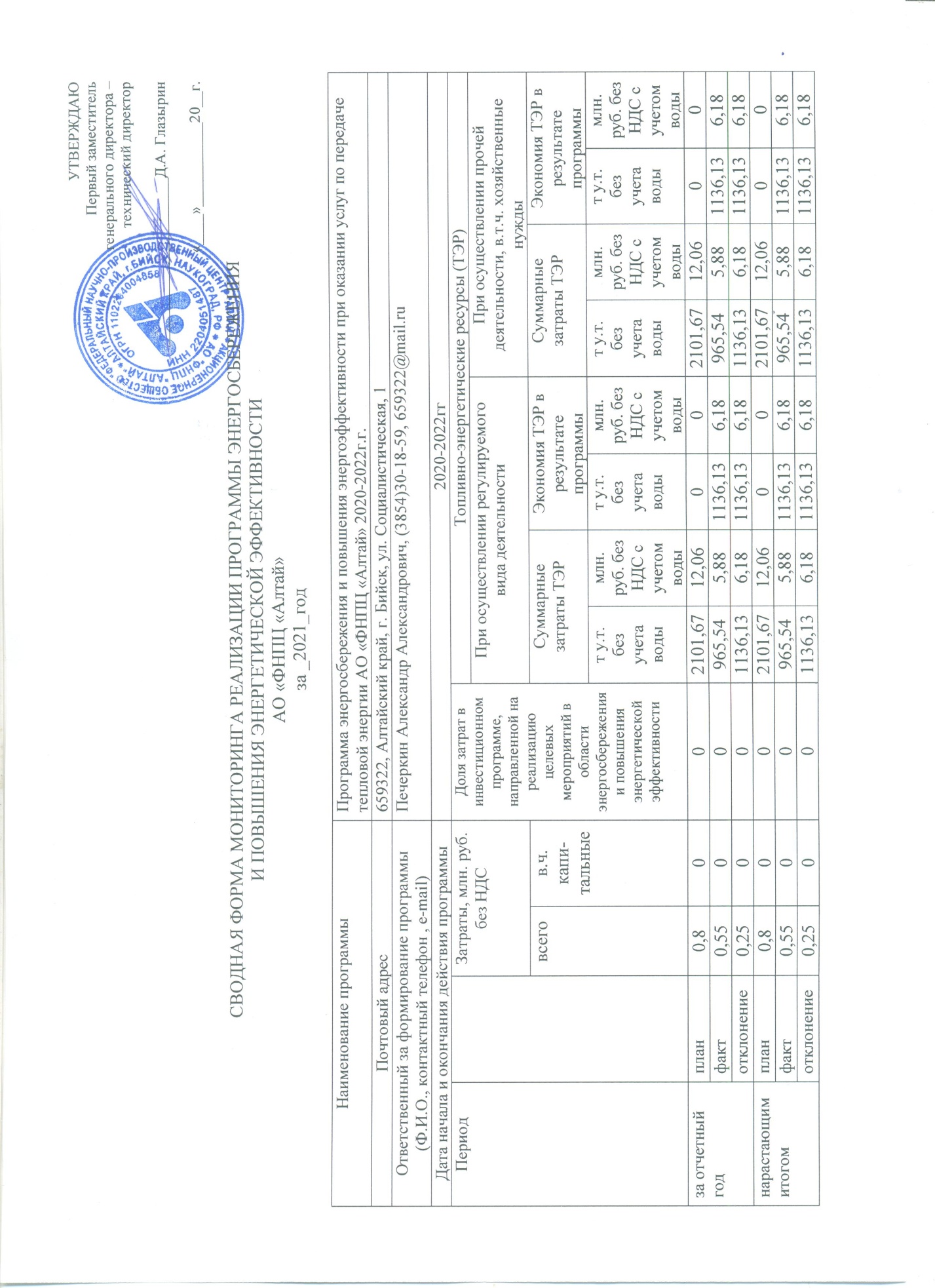 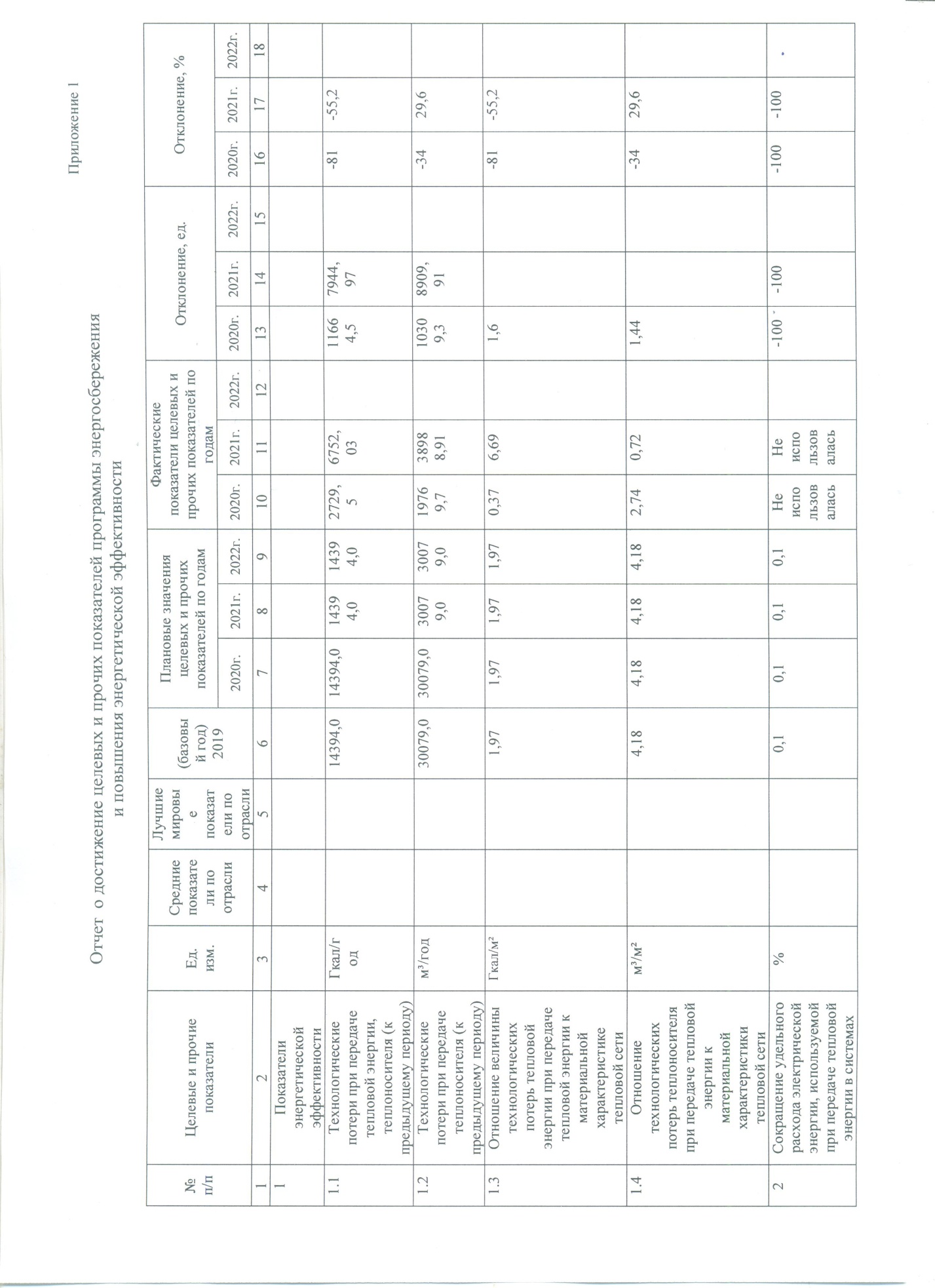 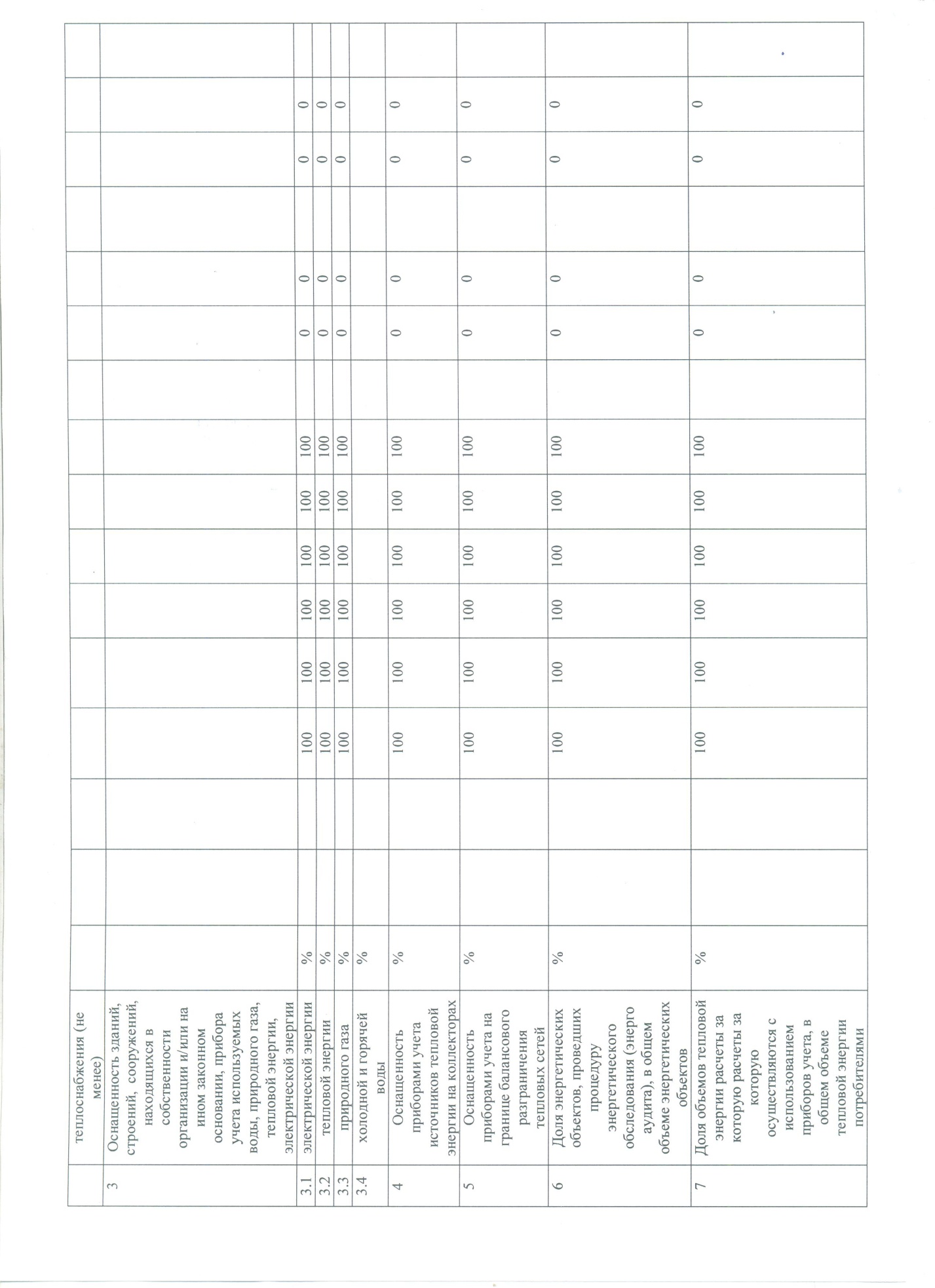 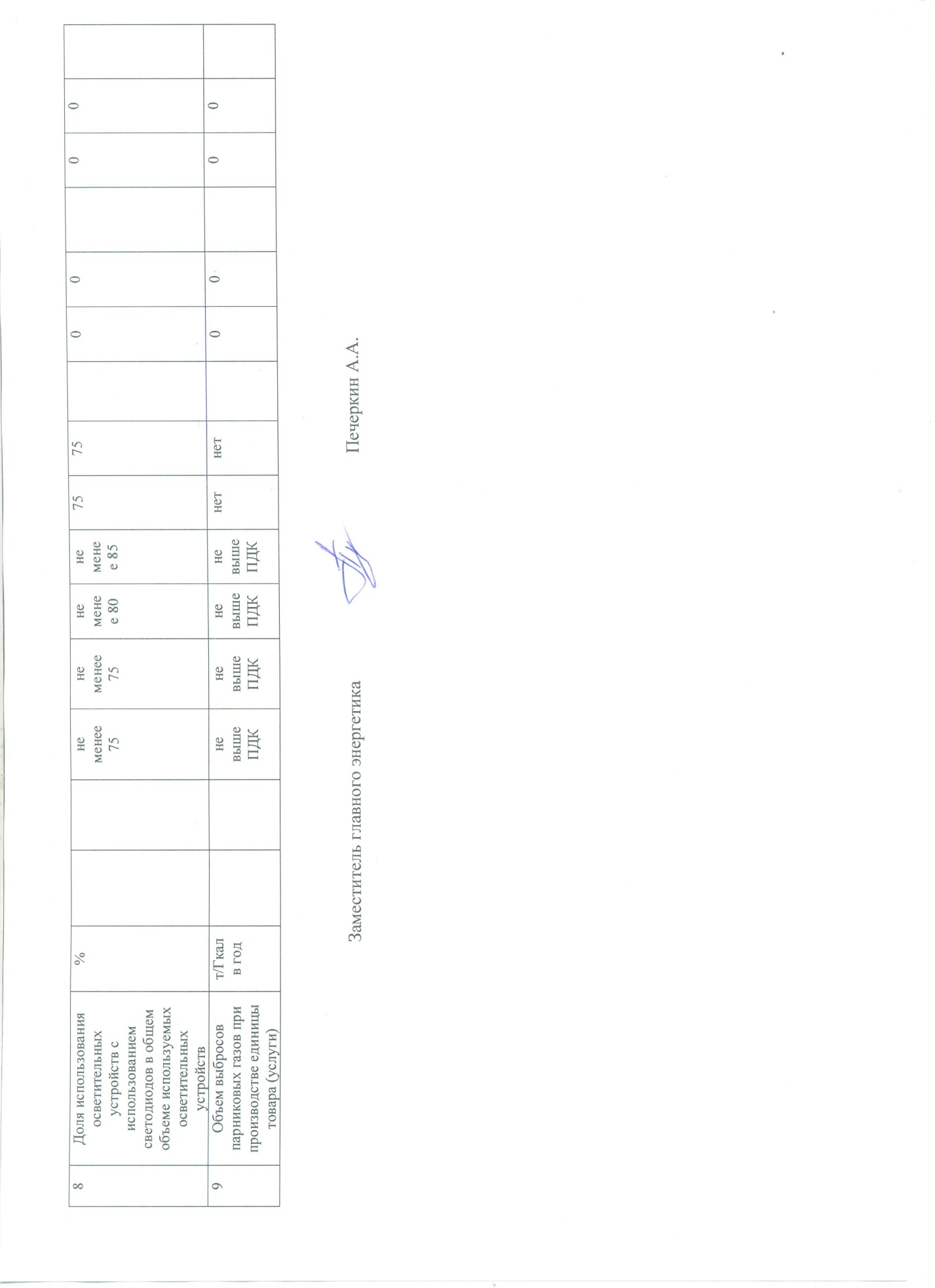 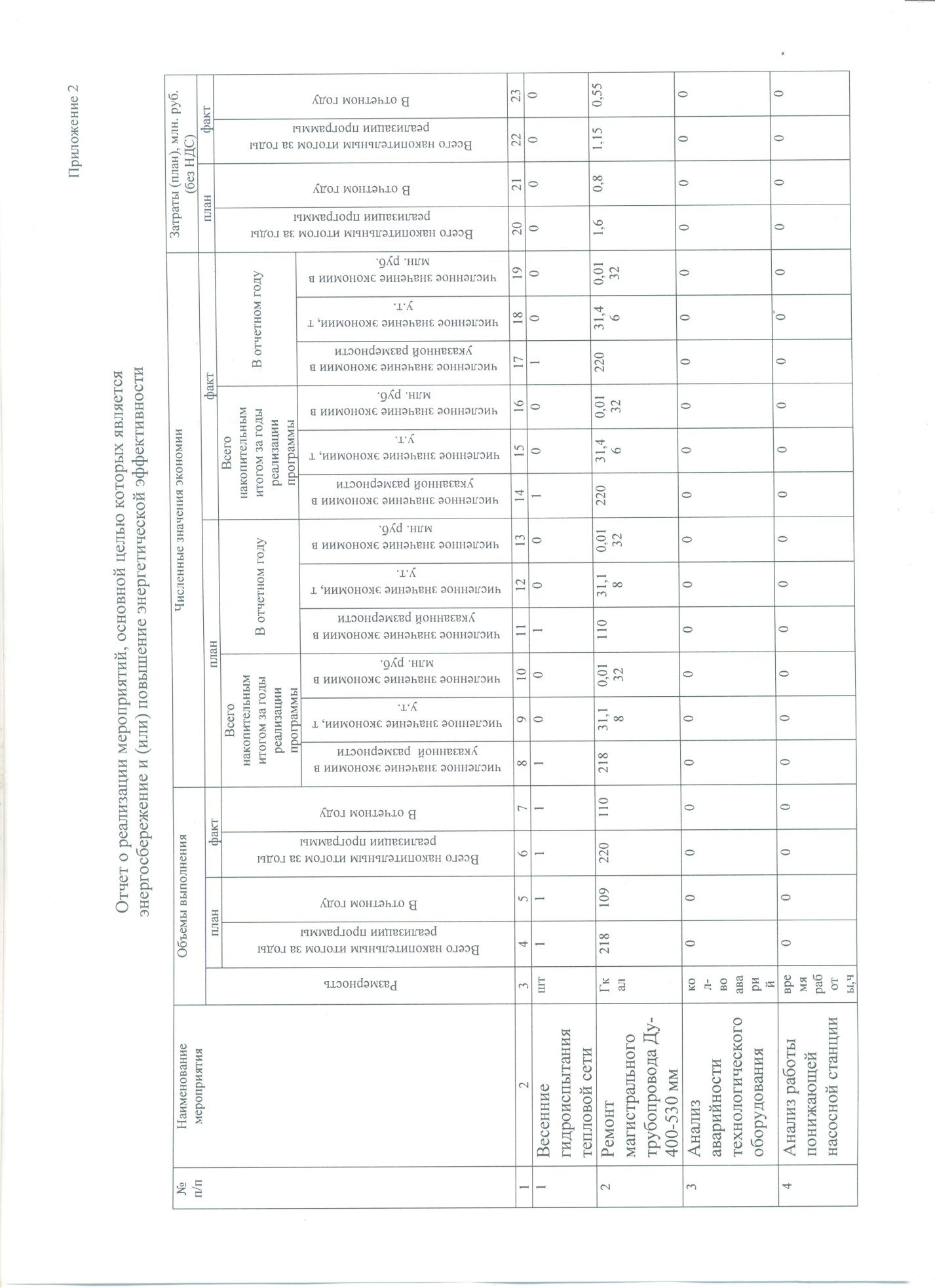 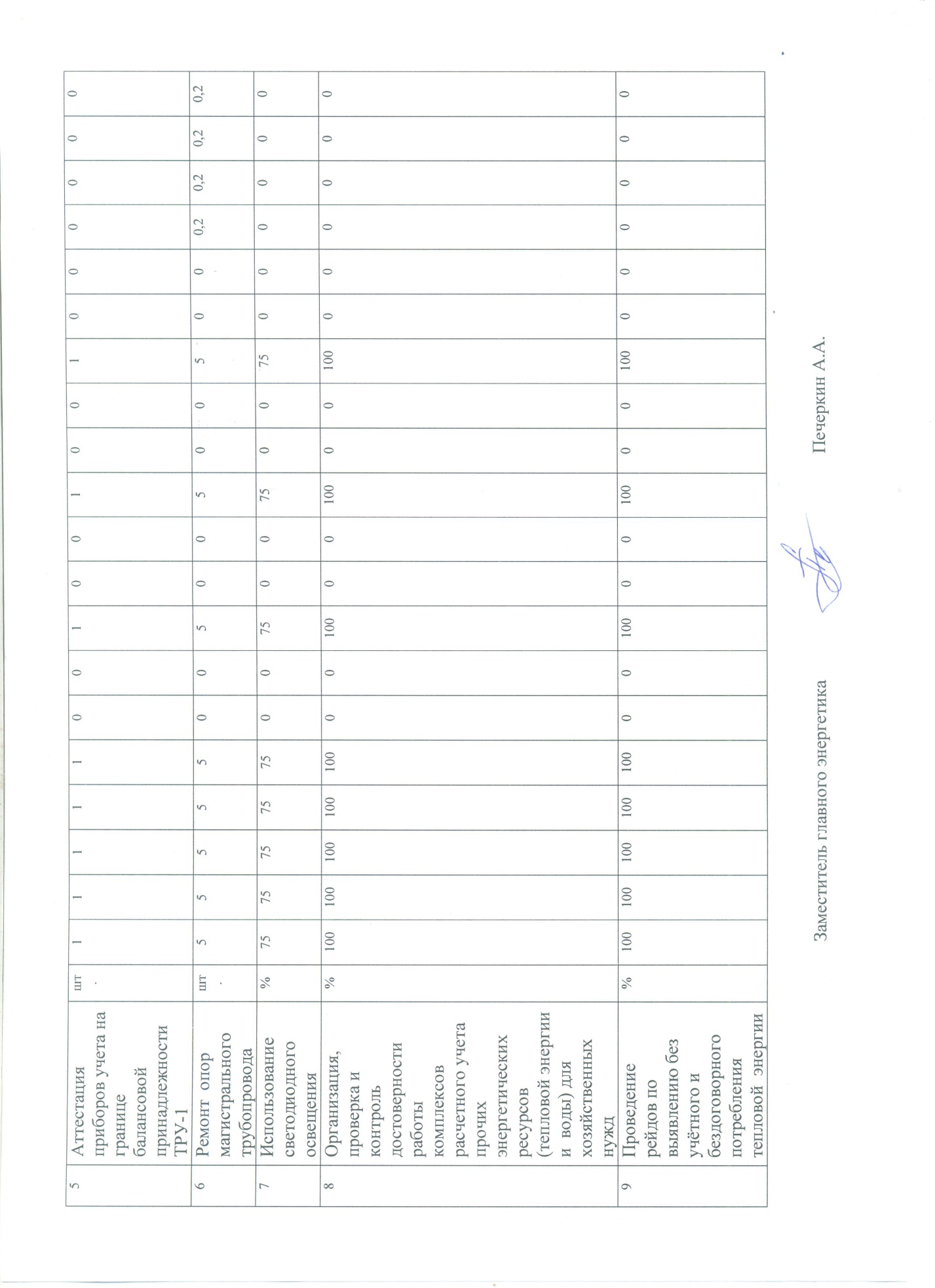 пунктОписаниеОтчета)об установленной тепловой мощности объектов основных фондов, используемых для теплоснабжения, в том числе по каждому источнику тепловой энергии (Гкал/ч);максимальная нагрузка тепловой сети АО «ФНПЦ «Алтай» - 33Гкал/часб)об объеме вырабатываемой тепловой энергии (тыс. Гкал)не вырабатываетсяв)о плановом объеме потерь при передаче тепловой энергии (тыс. Гкал/год)14,696 тыс. Гкал/год(Приказ Минстроя ЖКХ Алтайского края №310 от 24.07.2019)г)о фактическом объеме потерь при передаче тепловой энергии (тыс. Гкал/год)6,75 тыс. Гкал/годд)о плановом удельном расходе условного топлива при производстве тепловой энергии источниками тепловой энергии с распределением по источникам тепловой энергии (кг у. т./Гкал)не используетсяе)о фактическом удельном расходе условного топлива при производстве тепловой энергии источниками тепловой энергии с распределением по источникам тепловой энергии (кг у. т./Гкал)не используетсяж)о среднесписочной численности основного производственного персонала (человек)3 человеказ)о среднесписочной численности административно-управленческого персонала (человек)0 человеки)о показателях технико-экономического состояния систем теплоснабжения (за исключением теплопотребляющих установок потребителей тепловой энергии и теплоносителя, а также источников тепловой энергии, функционирующих в режиме комбинированной выработки электрической и тепловой энергии), в том числе показателях физического износа и энергетической эффективности объектов теплоснабжениятеплосеть – износ 40%насосная – износ 32%по энергоэффективности см. ниже